BEGINNING DIGITIAL LITERACY PRACTICEUnit 1Online Computer Literacy Practice: Computer Basics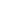 Unit 2Online Computer Literacy Practice: Use the Mouse and KeyboardUnit 3Online Computer Literacy Practice: The World Wide WebUnit 4Online Computer Literacy Practice: Key TextUnit 5Online Computer Literacy Practice: The PaintbrushUnit 6Online Computer Literacy Practice: CD-ROMsUnit 7Online Computer Literacy Practice: Use the MouseUnit 8Online Computer Literacy Practice: Home Keys PracticeUnit 9Online Computer Literacy Practice: Key TextUnit 10Online Computer Literacy Practice: Watch a VideoUnit 11Online Computer Literacy Practice: The Paintbrush ToolUnit 12Online Computer Literacy Practice: PowerPoint - Make a Title SlideUnit 13Online Computer Literacy Practice: Explore the WindowUnit 14Online Computer Literacy Practice: The Mouse and KeyboardUnit 15Online Computer Literacy Practice: URLsUnit 16Online Computer Literacy Practice: Edit SentencesUnit 17Online Computer Literacy Practice: Understand SpreadsheetsUnit 18Online Computer Literacy Practice: PowerPoint - Make a Slide ShowUnit 19Online Computer Literacy Practice: Web Basics ReviewUnit 20Online Computer Literacy Practice: Review SpreadsheetsUnit 21Online Computer Literacy Practice: Edit a ParagraphUnit 22Online Computer Literacy Practice: Graphics ReviewUnit 23Online Computer Literacy Practice: PowerPoint - Insert Clip ArtUnit 24Online Computer Literacy Practice: Internet - Simple SearchesUnit 25Online Computer Literacy Practice: Access Web PagesUnit 26Online Computer Literacy Practice: Review Word Processing SkillsUnit 27Online Computer Literacy Practice: Create Spreadsheets and GraphicsUnit 28Online Computer Literacy Practice: Database - Find DataUnit 29Online Computer Literacy Practice: Graphics ReviewUnit 30Online Computer Literacy Practice: PowerPoint - Insert Clip Art and TextUnit 31Online Computer Literacy Practice: Internet Search TechniquesUnit 32Online Computer Literacy Practice: Word Processing ReviewUnit 33Online Computer Literacy Practice: E-Mail AttachementsUnit 34Online Computer Literacy Practice: Review SpreadsheetsUnit 35Online Computer Literacy Practice: Reviewing Drawing and GraphicsUnit 36Online Computer Literacy Practice: Review of Presentation Basicshttp://activities.macmillanmh.com/reading/treasures/html/main_teacher.html